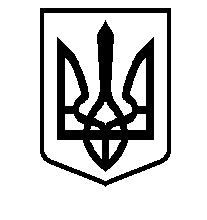 ВОЛОДИМИР-ВОЛИНСЬКИЙ МІСЬКИЙ  ГОЛОВАРОЗПОРЯДЖЕННЯ12.04.2021 року  № 109 рм.Володимир-ВолинськийПро організацію проведення  ярмарку «Великодній кошик»  Відповідно до звернення ФПП «Бізнес-Центр» від 12.04.2021 року №30,  рішення міської ради від 25.04.2018 р. №25/15 «Про затвердження положення «Про організацію та проведення ярмаркової діяльності на території міста Володимира-Волинського», керуючись п. 20 ч. 4 ст. 42 Закону України «Про місцеве самоврядування в Україні»:Провести 17 квітня 2021 року на території парку «Слов'янський» по вул.Луцькій  ярмарок під назвою «Великодній кошик».Визначити організатором та розпорядником ярмарку ФПП «Бізнес-Центр».Розпоряднику при підготовці та проведенні ярмарку у своїй діяльності користуватися рішенням міської ради від 25.04.2018 р. № 25/15 «Про затвердження положення «Про організацію та проведення ярмаркової діяльності на території міста Володимира-Волинського».Встановити режим роботи  ярмарку з 08.00 год. до 15.00 год. Заїзд автотранспорту здійснювати до 07.30 год., а виїзд з 15.00 год.   ФПП «Бізнес-Центр»:розробити і подати до 15 березня 2021 року на затвердження міському голові план заходів по підготовці та проведенню ярмарку; сформувати список учасників ярмарку;,попередити учасників ярмарку про необхідність дотримання ними ветеринарно-санітарного законодавства  та протиепідемічних заходів  протидії поширення коронавірусної хвороби COVID-19 при здійсненні торгівлі продуктами харчування.Рекомендувати Володимир-Волинському районному управлінню головного управління Держпродспоживслужби  у Волинській області (Лозовицька Н.С.) забезпечити реалізацію державної політики в сфері контролю за дотриманням ветеринарно-санітарного законодавства  та дотримання протиепідемічних заходів під час проведення ярмарку. За письмовим поданням розпорядника ярмарку працівникам виконавчих органів міської ради, відділення муніципальної варти, ФПП «Бізнес-Центр» та іншим особам, які будуть задіяні при проведенні 17 квітня  ярмарку,  надати вихідний день.  Контроль за виконання цього розпорядження покласти на заступника міського голови з питань діяльності виконавчих органів ради Любов САЦЬ.Міський голови 								Ігор ПАЛЬОНКАОксана Субицька  38518